	Nomination detailsI would like to be a local community representative on the Fairfield City Council Local Planning Panel (FLPP).I accept that selection and appointment to the FLPP will be subject to my:being a current resident in the Local Government Area (LGA)having an understanding of the LGA issues of concern to the local communityhaving the capacity to form independent views and to contribute constructively to the determination of applications; being able to demonstrate a general level of understanding of the planning system and assessment issues i.e., knowledge of Council’s local environmental plan, development control plans, local strategic planning statement or community strategic plan;being committed to following the Code of Conduct for local planning panel members and the local planning panels operational procedures; and being committed to attending local planning panel meetings and completing panel business in the required timeframes. Signed declaration If appointed to the Fairfield Local Planning Panel (FLPP), I:confirm that I am aware of my responsibilities as a local community representative on the Fairfield City Council Local Planning Panelconfirm I meet the eligibility criteria for the panelagree to sign and comply with the panel’s code of conduct agreementagree to sign a declaration of pecuniary and non-pecuniary interests and keep this declaration up to dateConfirm that I am not;a Councillor or that of any other Council, ora property developer within the meaning of section 53 of the Electoral Fundings Act 2018, or a real estate agent within the meaning of the Property, Stock and Business Agents Act 2002         I have attached a supporting letter demonstrating how I meet the criteria for membership.By 3 May 2024, this signed nomination form and supporting letter must be sent directly to the City Manager, Fairfield City Council - PO Box 21, Fairfield NSW 1860 or via email : mail@fairfieldcity.nsw.gov.au. Please quote reference number 2024.035Please do not submit forms to the Department of Planning, Housing and Industry.Administration Centre 86 Avoca Road, Wakeley	Telephone: (02) 9725-0222Mail:  PO Box 21 Fairfield NSW 1860Email: mail@fairfieldcity.nsw.gov.auwww.fairfieldcity.nsw.gov.au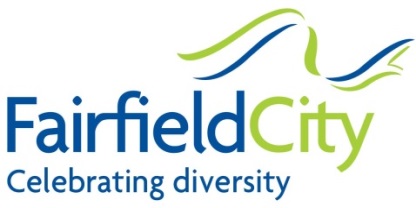 NOMINATION FORM -FAIRFIELD CITY COUNCIL LOCAL PLANNING PANEL COMMUNITY REPRESENTATIVES Title: Mr     Mrs     Ms     Miss     Other  ……..…… Mr     Mrs     Ms     Miss     Other  ……..……Name:Address:Contact details:Home:Mobile:Signature:							     Date:           /          /							     Date:           /          /